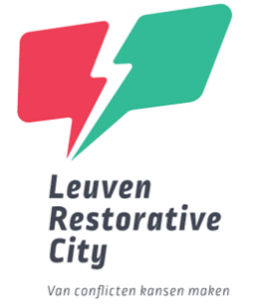 Vacature netwerkcoördinatorLeuven Restorative City (LRC) is een open en flexibele netwerkorganisatie die zich richt op de brede samenleving in de Leuvense regio, gaande van individuele burgers en buurten, het verenigingsleven, diverse soorten organisaties, onderwijsinstellingen, overheidsinstanties en de bedrijfswereld. Deze vormen de netwerkleden, die zich allen engageren om de missie, visie en doelstellingen van het netwerk te helpen realiseren en uit te dragen. Wij beschouwen een herstelgerichte stad als een belangrijk instrument in de uitbouw van een vreedzame en democratische samenleving. Het netwerk heeft als algemene doelstelling het bevorderen van op dialoog en herstel gerichte vormen van omgaan met, en voorkomen van, conflicten, spanningen en polarisering in uiteenlopende omgevingen en dit op interpersoonlijk vlak, binnen organisaties en op breder samenlevingsniveau. Hiertoe ondersteunt het netwerk de ontwikkeling van participatieve en herstelgerichte attitudes en vaardigheden die (groepen) burgers vanuit hun eigen leefwereld in staat stellen om conflicten om te buigen tot persoonlijke en sociale groeikansen. Qua structuur worden de netwerkleden vertegenwoordigd in een stuurgroep die verantwoordelijk is voor de uittekening en opvolging van de strategische ontwikkeling van het netwerk. De operationele uitvoering van activiteiten, projecten en dienstverlening is in handen van een beheergroep. Om LRC ook juridisch uit te bouwen wordt een vzw opgericht met een beperkte algemene vergadering en een beperkt bestuursorgaan. Voor verdere informatie: www.leuvenrestorativecity.be.   FunctieomschrijvingIn algemene zin heb je als netwerkcoördinator een belangrijke ondersteunende functie en sta je in voor het operationaliseren van de activiteiten (projecten, acties, dienstverlening), die uitgetekend worden door het netwerk; je speelt een centrale rol in het uitvoeren en implementeren van actieplannen.Concreet zal je coördineren, overleggen, samenwerken, netwerken. Je hebt of verwerft een sterke voeling met alle netwerkleden en andere partners (en hun organen) en inventariseert de projecten die verband houden met herstelgericht werken en de samenwerkingen hieromtrent.Je communiceert, eventueel in samenwerking met een communicatiemedewerker, intensief met betrekking tot de activiteiten van het netwerk, zowel intern als extern. Je informeert burgers en organisaties over het bestaan, het functioneren en de ontwikkeling van het netwerk.Je verzorgt en actualiseert de website van LRC, eventueel in samenwerking met een communicatiemedewerker. Je bent zeer goed op de hoogte van relevante ontwikkelingen in praktijk en beleid, regelgeving, activiteiten en projecten. Je biedt praktische, logistieke ondersteuning aan het netwerk en aan de activiteiten die door het netwerk worden opgestart.Je bent, met de steun van een partnerorganisatie, verantwoordelijkheid voor de dagelijkse financiële en boekhoudkundige verrichtingen van het netwerk.Je staat in voor de organisatie, ondersteuning en coördinatie van het werk en het overleg binnen de verschillende netwerkorganen (stuurgroep, beheergroep, algemene vergadering en bestuursorgaan vzw); je bent bij deze vormen van overleg aanwezig, zorgt voor de voortgangsrapportering en voor de verbinding tussen deze organen.Je vertegenwoordigt LRC bij lokale en bovenlokale beleidsinstanties en je stemt voortdurend af met bovenlokale, nationale en internationale initiatieven en ontwikkelingen.Je zorgt voor regelmatige schriftelijke rapportage over de globale ontwikkelingen in het netwerk.Je ondersteunt het netwerk in subsidie- en financieringsdossiers: aanvragen, opvolgen, rapportering, …ProfielJe hebt een vertrouwdheid of sterke affiniteit met herstelrecht en/of herstelgericht werken.Je onderschrijft de missie, visie en doelstellingen van LRC en bent enthousiast om dit gedachtegoed op een innovatieve en creatieve wijze mee vorm te geven, waarbij je theorie en praktijk weet te verbinden.   Je weet lokale ontwikkelingen te plaatsen binnen ruimere maatschappelijke verbanden.Je beschikt over uitgesproken coördinatievaardigheden, zowel op praktisch en organisatorisch vlak als op relationeel en sociaal vlak.Je hebt ervaring op het vlak van samenwerking, coördinatie of netwerkvorming tussen verschillende organisaties.Je hebt sterke organisatorische vaardigheden op het vlak van planning en efficiëntie bij het implementeren en opvolgen van actieplannen.Je kan mensen en organisaties inspireren, motiveren, aansturen en coachen. Je beschikt over goede communicatieve vaardigheden, die zich ook uiten op verbaal en schriftelijk vlak en in het gebruik van moderne communicatietechnologieën.Je houdt van een persoonlijke flexibele werkorganisatie.Je communiceert vlot in het Nederlands en het Engels.Aanbodeen pioniersfunctie en een gevarieerde job in een dynamische en uitdagende werkomgeving;zelfstandig werken met een grote mate van autonomie, creativiteit en nemen van initiatief; een omkadering door de beheergroep en de gastorganisatie(s);een contract van onbepaalde duur voor een tewerkstelling van 0,80 VTE of meer;verloningspakket op basis van competenties en volgens paritair comité 329 (socio-culturele sector), niveau bachelor of master, met in acht name van verworven relevante anciënniteit;standplaats: Leuven;startdatum: bij voorkeur 1 november 2021.SelectieprocedureSolliciteren kan tot en met 30 september 2021, met motivatiebrief en toevoeging gedetailleerd cv.Eerste fase van de selectie gebeurt op basis van de schriftelijke sollicitaties; tweede fase behelst een persoonlijk interview met een afvaardiging van LRC.Sollicitatie te bezorgen aan de kerngroep LRC op het volgende e-mail adres: info@leuvenrestorativecity.be; vragen rond de vacature kunnen ook via die weg gesteld worden.